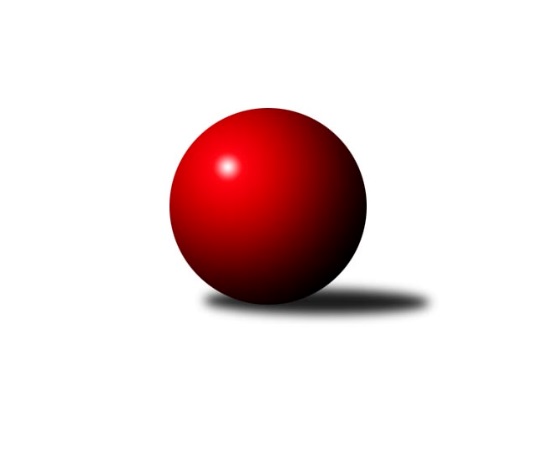 Č.21Ročník 2022/2023	17.3.2023Nejlepšího výkonu v tomto kole: 2800 dosáhlo družstvo: D. Králové n. L. AVýchodočeská divize 2022/2023Výsledky 21. kolaSouhrnný přehled výsledků: Loko. Trutnov B	- Třebechovice p. O. A	14:2	2618:2541		16.3.Loko Č. Třebová A	- Hylváty A	14:2	2752:2666		17.3.Rychnov n. Kn. B	- Náchod B	10:6	2702:2689		17.3.Solnice A	- Nová Paka A	14:2	2595:2495		17.3.D. Králové n. L. A	- Č. Kostelec B	14:2	2800:2641		17.3.Dobruška A	-  Rokytnice n. J. A	8:8	2785:2781		17.3.Tabulka družstev:	1.	Dobruška A	21	13	1	7	194 : 142 	 2658	27	2.	Loko Č. Třebová A	19	13	0	6	190 : 114 	 2672	26	3.	D. Králové n. L. A	19	13	0	6	182 : 122 	 2660	26	4.	Nová Paka A	20	13	0	7	188 : 132 	 2650	26	5.	Náchod B	21	11	0	10	188 : 148 	 2681	22	6.	Č. Kostelec B	20	11	0	9	168 : 152 	 2603	22	7.	Rokytnice n. J. A	19	10	1	8	160 : 144 	 2654	21	8.	Zálabák Smiřice A	20	10	0	10	162 : 158 	 2659	20	9.	Hylváty A	20	10	0	10	158 : 162 	 2624	20	10.	Loko. Trutnov B	20	8	0	12	132 : 188 	 2606	16	11.	Solnice A	19	7	0	12	123 : 181 	 2594	14	12.	Třebechovice p. O. A	20	5	0	15	120 : 200 	 2604	10	13.	Rychnov n. Kn. B	20	4	0	16	99 : 221 	 2566	8Podrobné výsledky kola:	  Loko. Trutnov B	2618	14:2	2541	Třebechovice p. O. A	Miloš Veigl	 	 212 	 229 		441 	 2:0 	 429 	 	214 	 215		Tomáš Hanuš	Martin Khol	 	 221 	 219 		440 	 2:0 	 433 	 	219 	 214		Jiří Bek	Zdeněk Babka	 	 217 	 199 		416 	 2:0 	 415 	 	191 	 224		Lenka Peterová	Jaroslav Jeníček	 	 244 	 201 		445 	 2:0 	 395 	 	200 	 195		Josef Dvořák	Tereza Bendová	 	 212 	 222 		434 	 2:0 	 414 	 	209 	 205		Miloš Kvapil	Jan Kyncl	 	 226 	 216 		442 	 0:2 	 455 	 	225 	 230		Robert Peterarozhodčí: Zdeněk BabkaNejlepší výkon utkání: 455 - Robert Petera	 Loko Č. Třebová A	2752	14:2	2666	Hylváty A	Jakub Sokol	 	 251 	 252 		503 	 2:0 	 491 	 	229 	 262		Zdeněk Kaplan	Adam Bezdíček	 	 225 	 212 		437 	 2:0 	 402 	 	197 	 205		Jan Vencl	Jan Kmoníček	 	 237 	 218 		455 	 2:0 	 453 	 	222 	 231		Milan Vencl	Petr Holanec	 	 230 	 219 		449 	 2:0 	 448 	 	224 	 224		Tomáš Pražák	Jiří Hetych ml.	 	 235 	 242 		477 	 2:0 	 437 	 	226 	 211		Matěj Mach	Miloslav Hýbl	 	 213 	 218 		431 	 0:2 	 435 	 	236 	 199		Libor Čabanrozhodčí: Jiří Hetych st.Nejlepší výkon utkání: 503 - Jakub Sokol	 Rychnov n. Kn. B	2702	10:6	2689	Náchod B	Jan Kopecký	 	 226 	 217 		443 	 0:2 	 463 	 	218 	 245		Aleš Tichý	Lukáš Pacák	 	 229 	 225 		454 	 2:0 	 426 	 	215 	 211		Jiří Doucha ml.	Jiří Pácha	 	 237 	 227 		464 	 2:0 	 441 	 	223 	 218		Daniel Majer	Václav Buřil	 	 229 	 219 		448 	 0:2 	 476 	 	221 	 255		František Hejna	Petr Gálus	 	 223 	 234 		457 	 2:0 	 441 	 	214 	 227		Jaroslav Špicner	Michal Kala	 	 225 	 211 		436 	 0:2 	 442 	 	229 	 213		Mikuláš Martinecrozhodčí: Jiří PáchaNejlepší výkon utkání: 476 - František Hejna	 Solnice A	2595	14:2	2495	Nová Paka A	Rudolf Stejskal	 	 234 	 213 		447 	 2:0 	 428 	 	212 	 216		Jiří Bajer	Milan Hrubý	 	 206 	 228 		434 	 2:0 	 385 	 	195 	 190		Jan Šmidrkal	Pavel Píč	 	 219 	 199 		418 	 0:2 	 421 	 	201 	 220		Erik Folta *1	Pavel Nosek	 	 231 	 210 		441 	 2:0 	 435 	 	227 	 208		Jan Ringel	Tomáš Hrubý	 	 217 	 219 		436 	 2:0 	 412 	 	198 	 214		Dobroslav Lánský	Martin Nosek	 	 202 	 217 		419 	 2:0 	 414 	 	220 	 194		Jaromír Erlebachrozhodčí: Milan Hrubýstřídání: *1 od 51. hodu Milan RingelNejlepší výkon utkání: 447 - Rudolf Stejskal	 D. Králové n. L. A	2800	14:2	2641	Č. Kostelec B	Ivan Vondráček	 	 255 	 232 		487 	 2:0 	 429 	 	213 	 216		Tomáš Kincl	Petr Janeček	 	 203 	 225 		428 	 0:2 	 431 	 	216 	 215		Daniel Bouda	Luděk Horák	 	 238 	 241 		479 	 2:0 	 478 	 	247 	 231		Michal Vlček	Ladislav Zívr	 	 243 	 224 		467 	 2:0 	 399 	 	186 	 213		Kamil Mýl	Jiří Rejl	 	 247 	 214 		461 	 2:0 	 435 	 	219 	 216		Petr Linhart	Lukáš Blažej	 	 229 	 249 		478 	 2:0 	 469 	 	233 	 236		Jakub Wenzelrozhodčí: Lukáš BlažejNejlepší výkon utkání: 487 - Ivan Vondráček	 Dobruška A	2785	8:8	2781	 Rokytnice n. J. A	Lukáš Fanc	 	 237 	 248 		485 	 2:0 	 439 	 	224 	 215		Slavomír Trepera	Michal Balcar	 	 233 	 235 		468 	 0:2 	 469 	 	244 	 225		Jan Mařas	Martin Děkan	 	 221 	 237 		458 	 0:2 	 472 	 	232 	 240		Zdeněk Novotný st.	Roman Václavek	 	 221 	 245 		466 	 2:0 	 424 	 	211 	 213		Pavel Hanout	Josef Kupka	 	 239 	 221 		460 	 0:2 	 517 	 	269 	 248		Petr Mařas	Jan Králíček	 	 222 	 226 		448 	 0:2 	 460 	 	227 	 233		Milan Valášekrozhodčí: Michal BalcarNejlepší výkon utkání: 517 - Petr MařasPořadí jednotlivců:	jméno hráče	družstvo	celkem	plné	dorážka	chyby	poměr kuž.	Maximum	1.	František Hejna 	Náchod B	467.19	310.3	156.9	4.1	12/12	(521)	2.	Robert Petera 	Třebechovice p. O. A	466.80	309.1	157.7	3.4	10/11	(533)	3.	Ladislav Zívr 	D. Králové n. L. A	462.57	306.8	155.7	3.3	9/9	(512)	4.	Jiří Bek 	Třebechovice p. O. A	462.02	309.6	152.4	3.5	9/11	(510)	5.	Zdeněk Kaplan 	Hylváty A	460.74	304.3	156.4	2.5	10/11	(491)	6.	Martin Kamenický 	Zálabák Smiřice A	460.51	312.6	147.9	2.9	10/11	(507)	7.	Petr Mařas 	 Rokytnice n. J. A	460.08	310.2	149.9	3.2	11/11	(519)	8.	Mikuláš Martinec 	Náchod B	459.07	314.6	144.5	3.6	9/12	(496)	9.	Jiří Bajer 	Nová Paka A	458.70	308.1	150.6	3.1	11/11	(494)	10.	Aleš Tichý 	Náchod B	457.54	309.0	148.5	4.4	12/12	(516)	11.	Pavel Píč 	Solnice A	456.82	306.0	150.8	2.4	9/11	(518)	12.	Jan Kmoníček 	Loko Č. Třebová A	456.00	310.1	145.9	4.5	10/11	(482)	13.	Milan Valášek 	 Rokytnice n. J. A	455.41	301.2	154.2	2.5	11/11	(509)	14.	Martin Děkan 	Dobruška A	454.89	305.7	149.2	3.4	10/11	(516)	15.	Miloslav Hýbl 	Loko Č. Třebová A	453.82	304.4	149.4	4.9	11/11	(510)	16.	Jakub Sokol 	Loko Č. Třebová A	453.36	311.3	142.0	4.8	11/11	(523)	17.	Josef Kupka 	Dobruška A	451.88	304.0	147.9	4.5	11/11	(537)	18.	Tomáš Hrubý 	Solnice A	451.00	307.9	143.2	4.9	10/11	(501)	19.	Jakub Wenzel 	Č. Kostelec B	449.30	310.1	139.2	5.9	8/11	(485)	20.	Jan Králíček 	Dobruška A	449.06	308.5	140.6	5.7	11/11	(477)	21.	Milan Vencl 	Hylváty A	448.93	306.6	142.3	5.7	10/11	(515)	22.	Ivan Vondráček 	D. Králové n. L. A	448.53	307.4	141.1	3.9	9/9	(512)	23.	Milan Ringel 	Nová Paka A	447.91	304.2	143.7	3.7	9/11	(491)	24.	Miloš Veigl 	 Loko. Trutnov B	446.57	311.2	135.4	4.7	8/11	(489)	25.	Jan Ringel 	Nová Paka A	445.80	294.5	151.3	2.9	10/11	(484)	26.	Jan Šmidrkal 	Nová Paka A	445.38	303.8	141.5	6.9	8/11	(491)	27.	Daniel Bouda 	Č. Kostelec B	444.83	301.0	143.8	4.7	11/11	(457)	28.	Roman Václavek 	Dobruška A	444.15	306.6	137.6	4.0	10/11	(510)	29.	Lukáš Pacák 	Rychnov n. Kn. B	443.95	295.4	148.6	5.2	8/11	(504)	30.	Petr Linhart 	Č. Kostelec B	443.79	304.4	139.4	3.7	8/11	(490)	31.	Jaroslav Jeníček 	 Loko. Trutnov B	443.69	302.0	141.7	5.2	9/11	(489)	32.	Jiří Hetych  ml.	Loko Č. Třebová A	442.89	305.6	137.3	5.1	9/11	(494)	33.	Jiří Rejl 	D. Králové n. L. A	442.60	298.6	144.0	6.3	7/9	(488)	34.	Petr Holanec 	Loko Č. Třebová A	442.60	305.1	137.5	6.1	11/11	(508)	35.	Jaroslav Špicner 	Náchod B	442.46	299.6	142.9	4.5	12/12	(511)	36.	Lukáš Blažej 	D. Králové n. L. A	441.42	302.3	139.1	4.5	9/9	(487)	37.	Michal Janeček 	Zálabák Smiřice A	441.07	304.6	136.5	5.9	8/11	(501)	38.	Luděk Horák 	D. Králové n. L. A	441.00	297.9	143.1	5.4	8/9	(479)	39.	Adam Bezdíček 	Loko Č. Třebová A	440.69	297.0	143.7	4.4	11/11	(497)	40.	Martin Khol 	 Loko. Trutnov B	440.66	305.3	135.4	5.8	11/11	(490)	41.	Jan Mařas 	 Rokytnice n. J. A	440.05	301.0	139.1	5.8	11/11	(498)	42.	Tomáš Kincl 	Č. Kostelec B	439.04	300.9	138.1	6.3	8/11	(477)	43.	Milan Hrubý 	Solnice A	437.58	301.5	136.1	7.1	10/11	(504)	44.	Jiří Hroneš 	Zálabák Smiřice A	436.31	300.6	135.8	6.6	8/11	(473)	45.	Petr Janeček 	D. Králové n. L. A	436.21	297.5	138.7	4.7	9/9	(461)	46.	Slavomír Trepera 	 Rokytnice n. J. A	435.99	301.8	134.2	6.0	10/11	(469)	47.	Jaromír Erlebach 	Nová Paka A	435.58	297.8	137.8	5.6	8/11	(469)	48.	Pavel Nosek 	Solnice A	434.88	296.9	138.0	6.4	9/11	(470)	49.	Tomáš Pražák 	Hylváty A	434.71	294.9	139.8	4.1	9/11	(463)	50.	Pavel Hanout 	 Rokytnice n. J. A	434.19	299.4	134.7	5.5	11/11	(483)	51.	Michal Balcar 	Dobruška A	434.01	301.7	132.3	6.4	11/11	(474)	52.	Zdeněk Novotný  st.	 Rokytnice n. J. A	433.43	300.7	132.8	4.2	9/11	(472)	53.	Tomáš Adamů 	Č. Kostelec B	432.70	291.4	141.3	4.4	10/11	(479)	54.	Tomáš Hanuš 	Třebechovice p. O. A	432.68	300.3	132.4	6.9	11/11	(489)	55.	Radek Urgela 	Zálabák Smiřice A	431.76	295.1	136.7	4.9	9/11	(464)	56.	Michal Kala 	Rychnov n. Kn. B	429.87	293.8	136.1	5.6	10/11	(509)	57.	Jiří Doucha  ml.	Náchod B	429.77	296.9	132.9	5.3	12/12	(485)	58.	Šimon Fiebinger 	 Loko. Trutnov B	429.59	300.1	129.5	6.8	10/11	(467)	59.	Lukáš Fanc 	Dobruška A	428.40	296.4	132.0	7.6	11/11	(485)	60.	Martin Nosek 	Solnice A	428.29	299.9	128.4	6.7	11/11	(480)	61.	Karel Kratochvíl 	 Loko. Trutnov B	427.78	292.5	135.3	6.0	9/11	(506)	62.	Rudolf Stejskal 	Solnice A	427.31	298.4	128.9	6.1	9/11	(459)	63.	Václav Buřil 	Rychnov n. Kn. B	425.69	296.9	128.8	8.1	11/11	(472)	64.	Miloš Kvapil 	Třebechovice p. O. A	422.50	294.0	128.5	7.3	10/11	(464)	65.	Jiří Pácha 	Rychnov n. Kn. B	420.48	293.3	127.2	7.8	10/11	(479)	66.	Josef Dvořák 	Třebechovice p. O. A	418.67	292.5	126.2	8.5	11/11	(440)	67.	Martin Ivan 	Zálabák Smiřice A	417.64	293.7	123.9	8.6	10/11	(464)	68.	Jan Kopecký 	Rychnov n. Kn. B	417.08	297.5	119.6	9.0	10/11	(482)	69.	Kamil Mýl 	Č. Kostelec B	411.38	290.8	120.6	7.9	8/11	(465)		Martin Hažva 	Zálabák Smiřice A	486.32	321.4	165.0	2.8	5/11	(503)		Václav Šmída 	Zálabák Smiřice A	477.50	321.0	156.5	2.5	2/11	(495)		Pavel Jiroušek 	Loko Č. Třebová A	477.00	327.0	150.0	3.0	1/11	(477)		Jan Majer 	Náchod B	462.00	318.0	144.0	4.0	1/12	(462)		Jiří Slavík 	Dobruška A	461.00	311.0	150.0	3.0	1/11	(461)		Josef Lejp 	Dobruška A	459.00	319.0	140.0	4.0	1/11	(459)		František Adamů  st.	Č. Kostelec B	457.00	289.0	168.0	5.0	1/11	(457)		Monika Venclová 	Hylváty A	456.17	298.1	158.1	3.3	4/11	(476)		Jaroslav Hažva 	Zálabák Smiřice A	455.50	309.5	146.0	3.5	2/11	(473)		David Hanzlíček 	Zálabák Smiřice A	454.16	313.1	141.1	2.9	7/11	(506)		Lukáš Hejčl 	Náchod B	454.00	298.0	156.0	7.0	1/12	(454)		Vojtěch Kazda 	Nová Paka A	452.52	315.5	137.1	6.3	6/11	(494)		Danny Tuček 	Náchod B	451.00	306.3	144.7	4.3	3/12	(463)		Tereza Bendová 	 Loko. Trutnov B	448.40	301.6	146.9	4.4	5/11	(482)		Miroslav Cupal 	Zálabák Smiřice A	447.84	305.3	142.5	5.0	5/11	(472)		Zdeněk Babka 	 Loko. Trutnov B	447.46	311.6	135.9	5.8	7/11	(480)		Dalibor Ksandr 	Rychnov n. Kn. B	445.00	308.2	136.8	4.7	2/11	(452)		Martin Matějček 	Zálabák Smiřice A	444.75	291.3	153.5	4.8	2/11	(472)		Michal Vlček 	Č. Kostelec B	442.75	301.6	141.2	6.2	6/11	(497)		Daniel Majer 	Náchod B	442.25	301.8	140.4	6.7	4/12	(484)		Milan Januška 	Hylváty A	441.45	299.0	142.5	5.5	5/11	(462)		Oldřich Motyčka 	Třebechovice p. O. A	439.50	302.0	137.5	5.5	2/11	(444)		Oldřich Krsek 	Rychnov n. Kn. B	438.33	296.3	142.0	5.7	3/11	(468)		Tomáš Doucha 	Náchod B	438.00	310.5	127.5	9.0	2/12	(465)		Libor Čaban 	Hylváty A	436.71	301.3	135.5	6.0	7/11	(481)		Petr Gálus 	Rychnov n. Kn. B	436.45	299.2	137.2	4.7	7/11	(477)		Martin Šnytr 	D. Králové n. L. A	433.50	301.5	132.0	3.0	2/9	(447)		Vojtěch Morávek 	Hylváty A	433.36	296.4	136.9	4.8	5/11	(466)		Martin Pacák 	 Rokytnice n. J. A	428.50	298.0	130.5	7.5	3/11	(462)		Erik Folta 	Nová Paka A	426.36	295.1	131.2	7.7	6/11	(444)		Radek Novák 	 Rokytnice n. J. A	425.00	297.5	127.5	7.5	1/11	(430)		Vít Richter 	Rychnov n. Kn. B	425.00	298.5	126.5	9.5	2/11	(463)		Jan Vencl 	Hylváty A	424.42	295.7	128.8	6.7	4/11	(443)		Kryštof Brejtr 	Náchod B	422.91	294.1	128.8	6.7	7/12	(467)		Dobroslav Lánský 	Nová Paka A	422.43	297.7	124.7	7.2	7/11	(455)		Karel Řehák 	Hylváty A	421.40	284.9	136.6	5.4	5/11	(441)		Tomáš Skala 	Hylváty A	417.00	276.0	141.0	6.0	2/11	(432)		Luděk Moravec 	Třebechovice p. O. A	416.90	294.6	122.3	10.1	7/11	(447)		Lenka Peterová 	Třebechovice p. O. A	416.00	302.5	113.5	11.0	2/11	(417)		Jan Kyncl 	 Loko. Trutnov B	415.73	294.8	120.9	7.3	3/11	(450)		Filip Petera 	Třebechovice p. O. A	415.35	291.7	123.7	9.6	5/11	(444)		Lubomír Šípek 	Rychnov n. Kn. B	415.33	298.7	116.7	11.0	3/11	(493)		Josef Prokopec 	 Loko. Trutnov B	413.50	285.8	127.8	7.8	4/11	(420)		Anthony Šípek 	Hylváty A	412.67	282.3	130.3	9.7	3/11	(425)		Matěj Mach 	Hylváty A	412.43	285.7	126.7	7.3	7/11	(450)		Monika Horová 	D. Králové n. L. A	411.75	284.5	127.3	7.5	2/9	(435)		Josef Macek 	Č. Kostelec B	408.24	287.4	120.8	8.0	6/11	(457)		Zuzana Tulková 	 Rokytnice n. J. A	408.00	283.0	125.0	7.0	1/11	(408)		Jan Zeman 	Rychnov n. Kn. B	404.00	284.0	120.0	11.0	1/11	(404)		Michal Sirový 	D. Králové n. L. A	397.00	282.0	115.0	8.0	1/9	(397)		Ilona Sýkorová 	Rychnov n. Kn. B	397.00	293.0	104.0	10.0	1/11	(397)		Zdeněk Zahálka 	Třebechovice p. O. A	392.00	273.0	119.0	10.0	2/11	(408)		Milan Hašek 	Dobruška A	392.00	290.0	102.0	12.0	1/11	(392)		Petr Bečka 	Hylváty A	391.00	267.0	124.0	9.0	1/11	(391)		Jiří Hetych  st.	Loko Č. Třebová A	390.50	285.3	105.3	11.4	4/11	(402)		Vladimír Vodička 	Č. Kostelec B	389.00	274.0	115.0	9.0	1/11	(389)		Pavel Dymák 	Solnice A	389.00	297.0	92.0	11.0	1/11	(389)		Martin Kozel  ml.	Solnice A	388.50	283.5	105.0	12.5	2/11	(419)		Petr Kosejk 	Solnice A	386.33	273.7	112.7	11.3	3/11	(403)		Daniel Luščák 	Solnice A	383.00	278.5	104.5	12.0	2/11	(402)		Roman Vrabec 	Zálabák Smiřice A	380.50	270.5	110.0	9.5	2/11	(411)		Patrik Šindler 	Solnice A	380.00	264.0	116.0	6.0	1/11	(380)		Michaela Zelená 	Třebechovice p. O. A	373.00	277.0	96.0	12.0	1/11	(373)		Jan Vostrčil 	Hylváty A	358.00	265.0	93.0	12.0	1/11	(358)Sportovně technické informace:Starty náhradníků:registrační číslo	jméno a příjmení 	datum startu 	družstvo	číslo startu19558	Jan Vencl	17.03.2023	Hylváty A	5x26946	Lenka Peterová	16.03.2023	Třebechovice p. O. A	3x
Hráči dopsaní na soupisku:registrační číslo	jméno a příjmení 	datum startu 	družstvo	Program dalšího kola:22. kolo23.3.2023	čt	17:00	Hylváty A - Zálabák Smiřice A	24.3.2023	pá	17:00	Náchod B - Loko Č. Třebová A	24.3.2023	pá	17:00	 Rokytnice n. J. A -  Loko. Trutnov B	24.3.2023	pá	17:00	Třebechovice p. O. A - Solnice A	24.3.2023	pá	17:00	Nová Paka A - Rychnov n. Kn. B				-- volný los -- - D. Králové n. L. A	26.3.2023	ne	16:00	 Rokytnice n. J. A - D. Králové n. L. A (dohrávka z 20. kola)	Nejlepší šestka kola - absolutněNejlepší šestka kola - absolutněNejlepší šestka kola - absolutněNejlepší šestka kola - absolutněNejlepší šestka kola - dle průměru kuželenNejlepší šestka kola - dle průměru kuželenNejlepší šestka kola - dle průměru kuželenNejlepší šestka kola - dle průměru kuželenNejlepší šestka kola - dle průměru kuželenPočetJménoNázev týmuVýkonPočetJménoNázev týmuPrůměr (%)Výkon5xPetr MařasRokytnice5175xPetr MařasRokytnice114.075176xJakub SokolČ. Třebová5035xJakub SokolČ. Třebová112.565034xZdeněk KaplanHylváty4914xIvan VondráčekDvůr Králové110.334874xIvan VondráčekDvůr Králové4874xZdeněk KaplanHylváty109.874911xLukáš FancDobruška4851xLuděk HorákDvůr Králové108.524791xLuděk HorákDvůr Králové4793xLukáš BlažejDvůr Králové108.29478